

K  O M U N I K A T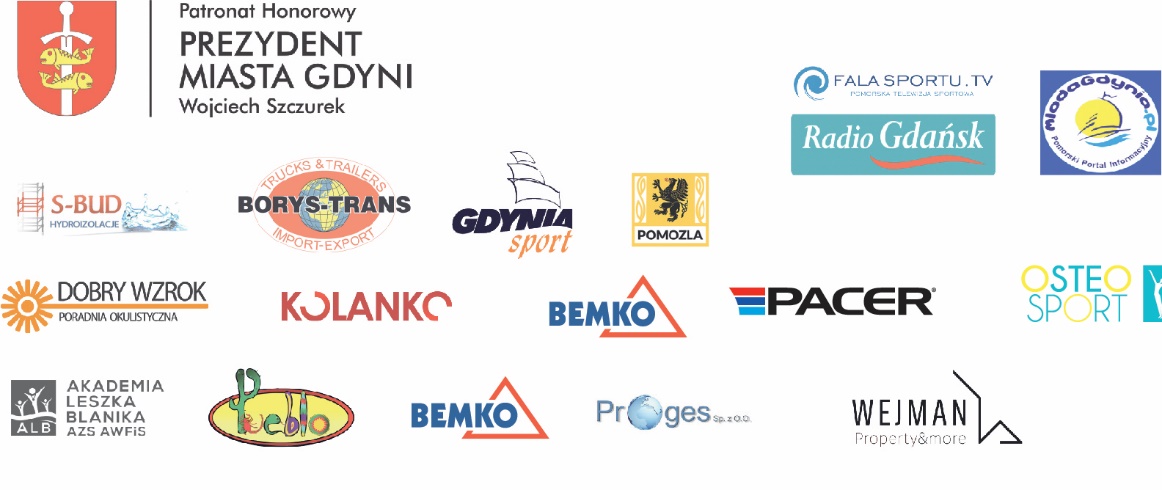 XXVII Festiwalu Skoku o Tyczce im. Walentego WejmanaGdynia 15.04.2023 rHala LA

Patronat Honorowy Prezydent Miasta Gdyni Pan dr Wojciech Szczurek              Organizatorzy: Gdyńskie Centrum Sportu Klub Lekkoatletyczny „Gdynia”   Sponsorzy: Firma Kolanko sp. z o.o. Panowie Janusz Skawińki i Marek Papierski Pomorski Okręgowy Związek Lekkiej Atletyki Firma Dobry Wzrok Pan Maciej Gawęcki Firma S-BUD Pan Zbigniew Stucki Firma Borys Trans- Jerzy BorysFirma ProgesFirma PuebloFirma PacerFirma Wejman Property&MoreFirma OsteoSport – Pan Mateusz DidenkowFirma Akademia Leszka BlanikaFirma BemkoPan Artur PartykaPan Andrzej RuszczykPan Maciej BukowskiPan Marek Kunce Pan Edward Kozakiewicz              Patronat medialny: Radio Gdańsk, Młoda Gdynia , Fala Sportu

Obsługa Sędziowska:                             Sędzia Główny  Zawodów - Makaruk Mirosław                               Sędzia Główny  Skoczni -Bolesław Jaszke                               Sędzia Główny  Skoczni -Biskup Ryszard                                Sędzia notujący -Matyskiel Anita                               Sędzia notujący  -Bączowska Elwira  Inspektor- Jolanta CiepłuchaSędzia-	Klimaszewska Małgorzata-	Pietrzak Kamil-	Noch MarcinRekordy Festiwalu Skoku o Tyczce  im. Walentego WejmanaDziewczęta 6	lat  	 	02.10.21r. 	Piskulska Laura       	1.95  W.K.S. Flota Gdynia 7	lat  	 	02.10.21r.    Kacprowicz Nadia  	1.95  K.L. Gdynia 8	lat  	 	23.04.22r     Kacprowicz Maja          2.05   K.L. Gdynia 9	lat  	 	23.04.16r.    Grożyńska Pola  	2.15   WKS Flota Gdynia 10	- 11 lat  	27.04.19r. 	Torlińska Julia 	 	2.70 K.L. Gdynia 	 	 	 	23.04.22r.     Bielecka Barbara          2.70  K.L. Gdynia 12 - 13 lat  	02.10.21r.  Torlińska Julia 	          3.50   K.L. Gdynia Młodziczki 	21.04.07r 	Kolasa Agnieszka 	3.71 SKLA Sopot Juniorki Młodsze 18.04.15r.    Kaszuba Agnieszka 	3.90   K.L. Gdynia Juniorki 	 	23.04.16r. 	Kaszuba Agnieszka  	3.90 K.L. Gdynia 	 	 	 	23.04.22r.    Iakovenko Valentyna     3.90   Zawisza Bydgoszcz Chłopcy 6	lat  	 	02.10.21r. 	Kaliniczenko Danil 	1.75  OSOT Szcz.  7	lat 	 	27.04.19r. 	Gepting Boris 	 	1.75  K.L.  Gdynia 8	lat  	 	23.04.22r.    Malepszy Antoni            1.85  K.L. Gdynia 9	lat 	 	22.04.17r.    Demko Jakub 	 	2.15  KKL Kielce 10	- 11 lat  	27.04.19r. 	Jaroszewski Wiktor 	2.70  MKS. Szczecin 12 - 13 lat  	21.04.18r. 	Gawenda Michał  	3.90   Skra Warszawa Młodzicy  	23.04.22r. 	Wołoszyn Piotr              4.50   SL Olimpia Poznań Juniorzy Młodsi 21.04.12r. 	Jerzy Mateusz 	 	5.00 WKS Zawisza Juniorzy 	 	21.04.07r. 	Michalski Łukasz 	5.01 WKS Zawisza D Z I E W C Z  Ę T AKat. Krasnoludki młodsze /2017 i młodszeKat. Krasnoludki  /2016 i młodszeKat. Krasnale młodsze /2015Kat.  Krasnale /2014Kat. Dzieci Starsze /11-10Kat. Młodziczki /09-08Kat. Juniorki Młodsze /07-06Kat. Juniorki /05-04C H Ł O P C YKat. Krasnoludki młodsze  /2018  i młodsiKat. Krasnoludki   /2016Kat. Krasnale młodsze  /2015Kat. Krasnale /2014Kat. Dzieci młodsze /12-13Kat. Dzieci Starsze /11-10Kat. Młodzicy /09-08Kat. Juniorzy Młodsi U18 /07-06                                                                                                                                   Organizator                                                                                                                          Klub Lekkoatletyczny Gdynia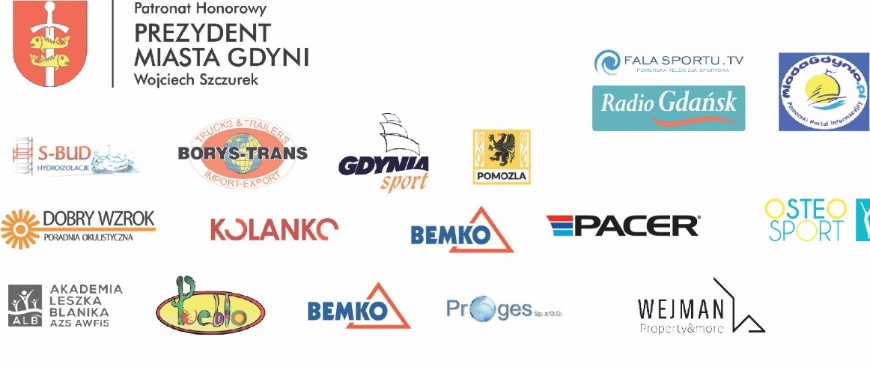 1Sokołowska Michalina19KL Gdynia1.502Kaszuba Antonina20KL Gdynia1.203Lepper Arleta17KL GdyniaDNS1Bogusz Anna16KL Gdynia1.802Julianna Wdowiak16KL Gdynia1.703Smolińska Laura16KL GdyniaDNS4Romanik Celina16KL GdyniaDNS1Piskulska Laura15WKS Flota Gdynia1.902Gadecka Zofia15KL Gdynia1.801Kacprowicz Nadia14KL Gdynia1.502Mokłowicz Klara14KL Gdynia1.503Kacprowicz Maja14KL Gdynia1.404Sokołowska Oliwia14KL Gdynia0.905Piskulska Liliana14WKS Flota Gdynia0.901Prostak Oliwia10AZS AWFiS Gdańsk3.122Kaczkowska Lena10SKLA Sopot3.123Bielecka Barbara11KL Gdynia2.924Wojciechowska Jagoda11SL Olimpia Poznań2.925Ladwich Lena10SL Olimpia Poznań2.826Melzacka Lidia11AZS AWFiS Gdańsk2.527Mokłowicz Eliza11KL Gdynia2.228Bednarczyk Łucja11KL Gdynia1.929Kowalska Natalia11KL Gdynia1.8210Toczyńska Maria10KL Gdynia1.7211Malinowska Marta10RKS ŁódźDNS12Mieczkowska Anastazja10KL GdyniaDNS13Zulewska Natalia10SKLA SopotDNS1Brzezińska Katarzyna08SL Olimpia Poznań3.422Torlińska Julia08KL Gdynia3.423Łochyńska Weronika08SL Olimpia Poznań3.124Michniewska Lukrecja09CWZS Zawisza Bydgoszcz SL3.125Burda Patrycja08SL Olimpia Poznań2.926Wasilewska Maja08WKS Flota Gdynia2.827Adamczewska Bianka08SL Olimpia Poznań2.828Grelewicz Agnieszka08WKS Flota Gdynia2.529Zielińska Joanna08UKS MTE Milanówek2.4210Szarek Łucja09SL Olimpia Poznań2.4211Aleksiak Weronika08KL Gdynia2.4212Klimaszewska Julia09KL Gdynia2.4213Jagna Matlak08KL GdyniaNM14Bąk Gabriela09Lechia GdańskDNS15Niemczyk Maja09KL GdyniaDNS1Tyszko Laura07AZS AWFiS3.722Grelewicz Katarzyna06WKS Flota Gdynia3.423Czoska Katarzyna07KL Gdynia3.024Wieczerzak Kinga06KL Gdynia3.025Ludwiniak Amelia06KS Warszawianka3.026Sobacz Julia07SL Olimpia Poznań3.027Beyer-Wróblewska Emilia06WKS Flota Gdynia2.728Knigawka Zuzanna07CWZS Zawisza Bydgoszcz SL2.529Babiak Joanna06KS Warszawianka2.5210Lassin Sara06WKF Flota Gdynia2.0211Olczak Oliwia06RKS ŁódźDNS12Przybyła Agnieszka07WKS Flota GdyniaDNS1Lewandowska Natalia05SKLA Sopot3.522Bartel Maria04AZS AWFiS3.523Maciejewska Wiktoria05SKLA Sopot3.224Lewandowska Weronika04WKS Flota Gdynia2.925Marciniak Kalina04RKS ŁódźDNS6Jakóbiec Małgorzata05RKS ŁódźDNS1Leon Torliński18KL Gdynia1.502Henryk Torliński18KL Gdynia1.503Kulas Leon2019KL Gdynia1.504Sliwiński Mikołaj2020KL GdyniaDNS1Smuk Adam16KL Gdynia1.601Bieszke Wiktor15KL Gdynia1.602Niemczyk Jan15KL Gdynia1.603Przepiórkowski Stanisław15KL GdyniaDNS1Jagielnicki Oskar14KL Gdynia1.702Idziok Tymoteusz14KL Gdynia1.603Pawlak Leon14KL Gdynia1.601Boris Gepting12KL Gdynia2.322Bojan Filip12KL Gdynia1.621Gurjew Grzegorz10SL Olimpia Poznań2.422Kowalczyk Mateusz10KL Gdynia2.223Śpiewak Beniamin10KL Gdynia1.924Kowalczyk Piotr10KL Gdynia1.825Soborski Aleksander10KL Gdynia1.526Skielnik Adrian10KL Gdynia1.127Uchman Maksymilian11KL Gdynia0.921Kania Maksymilian09CWZS Zawisza Bydgoszcz SL3.922Król Tomasz08SL Olimpia Poznań3.823Górski Maciej09SL Olimpia Poznań3.624Jazdon Szymon09SL Olimpia Poznań2.825Damps Krzysztof08Sambor Tczew2.626Podoba Oskar09Sambor Tczew2.427Pawlak Olaf08KL Gdynia2.429Kłebienko Nikodem08Sambor Tczew2.1210Złoch Konrad08KL GdyniaDNS11Klinger Borys08RKS ŁódźDNS12Mamcarz Dawid09RKS łódźDNS1Wesołowski Maksymilian07SL Olimpia Poznań3.822Łosiak Krzysztof06Sambor Tczew2.92